lMADONAS NOVADA PAŠVALDĪBA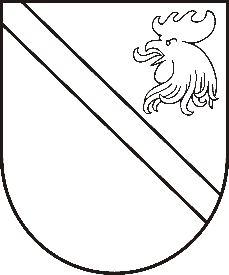 Reģ. Nr. 90000054572Saieta laukums 1, Madona, Madonas novads, LV-4801 t. 64860090, fakss 64860079, e-pasts: dome@madona.lv ___________________________________________________________________________MADONAS NOVADA PAŠVALDĪBAS DOMESLĒMUMSMadonā2018.gada 26.jūlijā								Nr.311									(protokols Nr.13, 22.p.)Par finansiālu atbalstu jauniešu vasaras nometnei “Kalve 2018”Ir saņemts asociācijas “Luksemburga - Latvija” iesniegums ar lūgumu finansiāli atbalstīt skolas vecuma jauniešu vasaras nometni “Kalve 2018”, Madonas novada Barkavas pagasta Kalna skolā no 26.jūlija līdz 1.augustam. Nometne tiek rīkota trešo reizi, tajā piedalīsies trīsdesmit pieciem skolas vecuma latviešu jauniešiem vecumā no 12 līdz 18 gadiem no Luksemburgas, Vācijas, Beļģijas, Īrijas un Latvijas. Dalībniekiem tiks piedāvātas dažādas radošas, izglītojošas, sportiskas un muzikālas aktivitātes.  Nometnē tiks sponsorēta 8 Latvijas  skolas vecuma jauniešu dalība no maznodrošinātām ģimenēm. Nometnē kā brīvprātīgie ar jauniešiem strādās Latvijā pazīstamas personības un savas jomas speciālisti.Noklausījusies domes priekšsēdētāja A.Lungeviča sniegto informāciju, ņemot vērā 18.07.2018. Finanšu un attīstības komitejas atzinumu, atklāti balsojot: PAR – 14 (Agris Lungevičs, Ivars Miķelsons, Artūrs Čačka, Andris Dombrovskis, Antra Gotlaufa, Artūrs Grandāns, Gunārs Ikaunieks, Valda Kļaviņa, Valentīns Rakstiņš, Andris Sakne, Rihards Saulītis, Inese Strode, Gatis Teilis, Kaspars Udrass), PRET – NAV,  ATTURAS – NAV, Madonas novada pašvaldības dome  NOLEMJ:Piešķirt finansējumu  420,00 apmērā jauniešu vasaras nometnē “Kalve 2018” no 2018.gada budžetā izglītības pasākumiem atbalstam talantīgiem skolēniem paredzētajiem līdzekļiem.Uzdot Juridiskajai nodaļai slēgt līgumu ar Biedrību “Brāļu draudze” par finansējuma piešķiršanu un finansējuma izlietojuma atskaites iesniegšanu. Domes priekšsēdētājs						A.Lungevičs